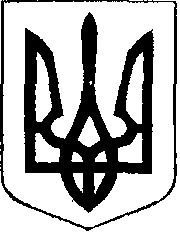 У К Р А Ї Н АЖовківська міська радаЛьвівського району Львівської області3-тя позачергова сесія VIІІ-го демократичного скликанняРІШЕННЯвід 24.12.2020 року    № 40Про затвердження детального плану території земельної ділянки по вул. Короленка, 34в м.Жовкві Львівської області.                Розглянувши  детальний план території земельної ділянки по вул. Короленка, 34 в м.Жовкві Львівської області, керуючись  ст.ст. 12, 39 Земельного Кодексу України, ст.ст.19,24 Закону України «Про регулювання містобудівної діяльності», ст.31 Закону України “Про місцеве самоврядування в Україні”, Жовківська міська радаВ И Р І Ш И Л А:            1. Затвердити  детальний план території земельної ділянки по вулиці Короленка, 34  в м. Жовкві Львівської області.            2. Контроль за виконанням даного рішення покласти на депутатську комісію з питань земельних відносин, земельного кадастру, планування території, будівництва, архітектури, охорони пам’яток, історичного середовища, природокористування та охорони довкілля (Креховець З.М.).      Міський голова                                                                Олег ВОЛЬСЬКИЙ                                                     